CUESTIONARIO SOBRE MEDICACION AL 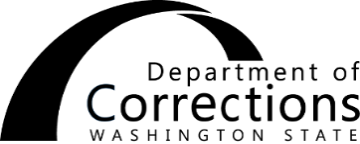 VISITANTE Y EQUIPO MEDICO DURADEROIndividuo encarcelado:       		Número DOC:       	Visitante:       		Fecha de visita prevista:       	Enumere la necesidad de cualquier equipo médico duradero y medicamentos de venta libre y recetados que necesite durante su Visita Familiar Ampliada (EFV).  La medicación sólo se permitirá si está vigente y en el envase original con todas las etiquetas adheridas.  Los medicamentos recetados deben estar etiquetados por una farmacia autorizada.Firma del visitante	FechaEnvíe el formulario cumplimentado y los documentos requeridos a Attn: Facility EFV Program al menos 2 semanas antes de la fecha programada para la visita.El contenido de este documento puede ser susceptible de divulgación pública.  Los números de la Seguridad Social se consideran información confidencial y se suprimirán en caso de que se soliciten.  Este formulario se rige por la Orden Ejecutiva 16-01, RCW 42.56 y RCW 40.14.Distribución:  ORIGINAL - Departamento Visitante (Destruir DESPUÉS de la visita EFV)	Medicamentos con receta y potencia, incluidos los anticonceptivos recetadosMedicamentos con receta y potencia, incluidos los anticonceptivos recetadosTiempos normalmente tomadosMedicamentos/suplementos de venta libreDosis tomadaTiempos normalmente tomadosAnticonceptivos de venta libre/protección de barrera, incluido el condónAnticonceptivos de venta libre/protección de barrera, incluido el condónCantidadEquipos médicos duraderosEquipos médicos duraderosEquipos médicos duraderos